製	造	業毒物劇物				登録更新申請書輸	入	業上記により、毒物劇物の	の登録の更新を申請します。年	月	日住	所	法人にあっては、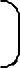 主たる事務所の所在地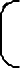 氏	名	法人にあっては、名称及び代表者の氏名	宮城県知事　　　殿連絡者名	連絡先 TEL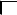 登	録	番		号		及	び登		録		年		月	日登	録	番		号		及	び登		録		年		月	日第号年月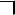 日製造所（営業所）所 在 地製造所（営業所）名	称製造（輸入）品 目製造（輸入）品 目類別化学名（製剤にあっては、化学名及びその含量）化学名（製剤にあっては、化学名及びその含量）化学名（製剤にあっては、化学名及びその含量）化学名（製剤にあっては、化学名及びその含量）化学名（製剤にあっては、化学名及びその含量）製造（輸入）品 目製造（輸入）品 目毒 物 劇 物取扱責任者氏　名毒 物 劇 物取扱責任者住　所備	考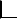 備	考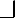 